16.06.14WALT: find fractions of shapes Context: E3WILF:Using knowledge of thirdsCalculate two thirds (2/3) of shapes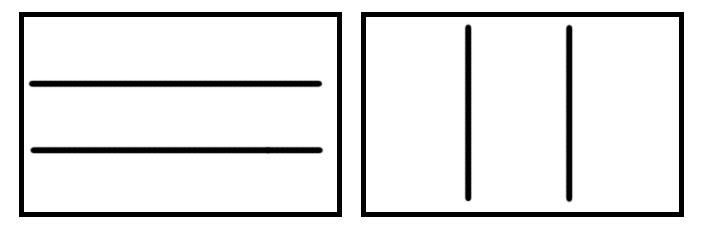 Recording fractions carefully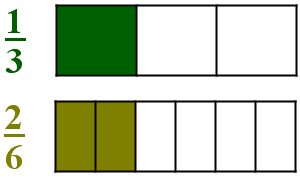 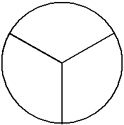 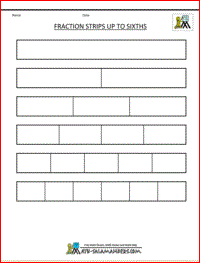 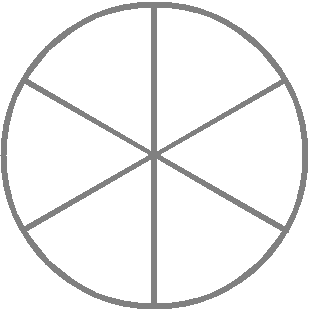 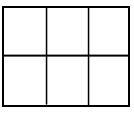 